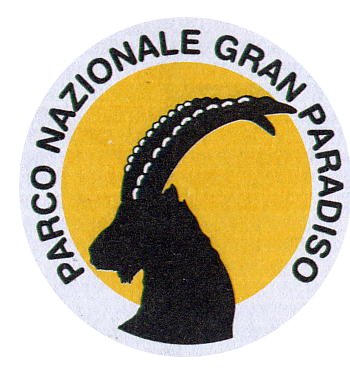 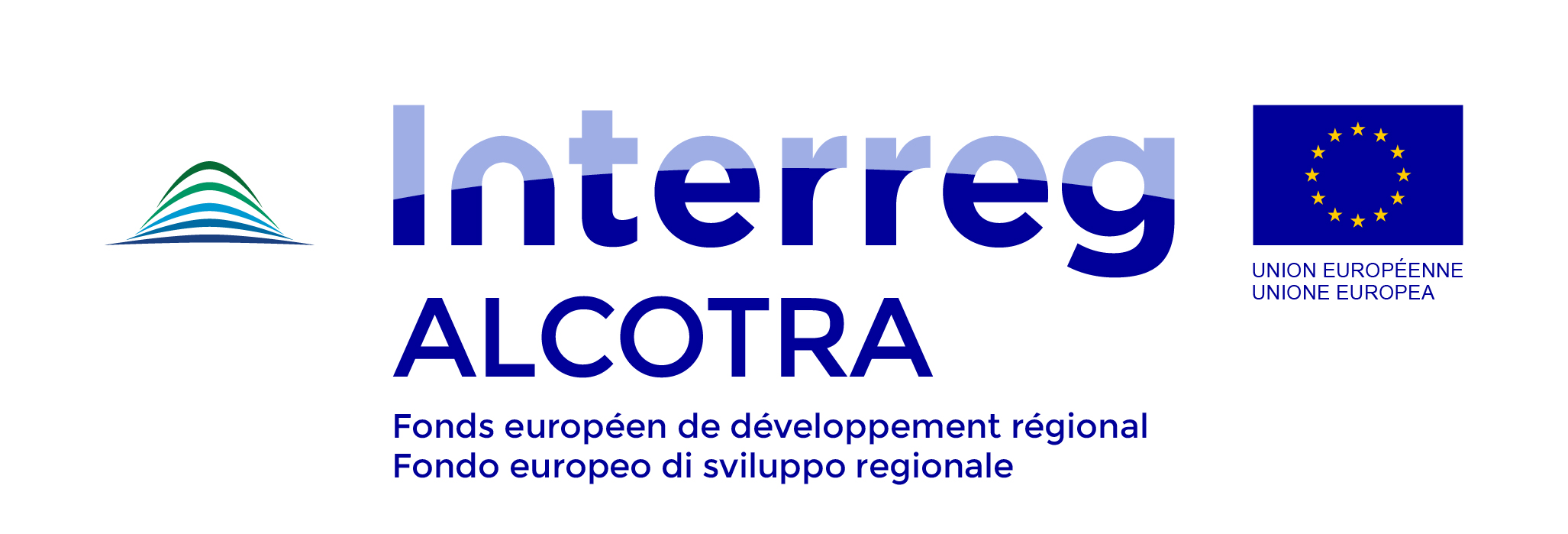 All’Ente Parco Nazionale Gran Paradisopngpaosta@pec.pngp.itMANIFESTAZIONE DI INTERESSEPER LA PARTECIPAZIONE ALLA PROCEDURA, AI SENSI DELL’ART. 36, COMMA 2, LETTERA A) DEL D.LGS. 50/2016, E S.M.I., PER L’EVENTUALE AFFIDAMENTO DI UN SERVIZIO RIGUARDANTE LE AZIONI WP3.1, WP3.2 e WP3.5 DEL PROGETTO INTERREG ALCOTRA N.3896 ALL’INTERNO DEL PITEM BIODIVALP - CUP C61G18000500007CIG Z5D296E31BIl/La sottoscritto/_______________________________________________________________nat_ a ________________________________  il  _____________________________________residente in  ____________________________________________________CAP______________via/fraz./loc._________________________________________________________n° _______indirizzo di posta elettronica _________________________________________________________indirizzo di posta elettronica certificata __________________________________________________________COD. FISC .  ______________________________________________________________________P. I.V.A. _________________________________________________________________________recapito telefonico ______________________________________________________________in qualità di ______________________________________________________________________MANIFESTAil proprio interesse a partecipare all’avviso esplorativo ai fini dell’eventuale successivo affidamento, ai sensi dell’art. 36, comma 2. lett. a), del D.Lgs. 50/2016, del servizio in oggetto indicato.A tal fine, ai sensi degli articoli 46 e 47 del D.P.R. n. 445/2000, consapevole della responsabilità penale cui può andare incontro, come previsto dall’art. 48 del DPR 445/2000, e delle sanzioni indicate all’art. 76 del DPR 445/2000, per le ipotesi di dichiarazioni mendaci, formazione od uso di atti falsi, e consapevole altresì di poter decadere in tali casi dai benefici ottenuti, rende le dichiarazioni contenute nel presente modulo, anche sostitutive di certificazioni e di atti di notorietà ai sensi del D.P.R. 445/2000,  pertantoDICHIARAdi rientrare nella categoria degli operatori economici di cui all’art. 45 del d.lgs. n. 50/2016;di possedere tutti i requisiti di ordine generale di cui all’art. 80 del D. lgs. 50/2016 e pertanto di non versare in nessuna delle cause di esclusione di cui all’art. 80 medesimo;di essere in possesso del seguente diploma di Laurea _____________________________________________________________________________conseguito presso _________________________________________________________nell’anno __________________________;di possedere comprovate competenze ed esperienze in campo floristico e vegetazionale (metodo fitosociologico), in particolare per quanto riguarda gli habitat classificati secondo la Direttiva CEE 43/92 e le specie floristiche di interesse conservazionistico presenti sul territorio del Parco Nazionale Gran Paradiso e della Valle d’Aosta;di possedere comprovate competenze ed esperienze nell’utilizzo dei programmi per la redazione di cartografie (ArcGIS/QGIS), nella fotointerpretazione e nella gestione dei geodatabase, floristici in particolare;di possedere comprovate conoscenze della tassonomia e delle nomenclature adottate negli inventari ed elenchi delle specie vegetali in uso in Italia e Francia;di possedere comprovate conoscenze delle Direttive Europee, delle Convenzioni internazionali, delle Leggi nazionali e regionali sulla tutela della biodiversità e delle specie vegetali, con particolare riferimento agli elenchi IUCN;di possedere comprovata conoscenza della lingua francese sia scritta che parlata;di essere a conoscenza e di accettare tutte le condizioni previste nell’avviso esplorativo di manifestazione di interesse;di non essere già affidatario di altri incarichi relativi al medesimo progetto COBIODIV – PITEM BIODIVALP;di autorizzare, nei limiti consentiti dalle norme sulla tutela della privacy e per le finalità connesse agli affidamenti di cui alla presente manifestazione di interesse, il trattamento dei dati personali.Allega alla presente*:curriculum vitae da cui si evincano le dichiarate esperienze professionali necessarie per la partecipazione all’avviso esplorativo;copia fotostatica, non autenticata, di un proprio documento d’identità in corso di validità._____________________, il _________________                                                                                             Firma*                                                                            ___________________________*N.B. allegati e firma sono richiesti a pena di esclusione